[eigenes Schullogo]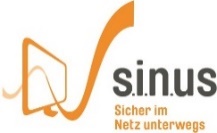 Guidelines zur Tablet-Nutzung
Jeder geht sehr vorsichtig mit den Tablets um.Es wird nie mit Tablets gelaufen.Falls ein Tablet zu Schaden kommt, muss sofort dem Lehrer/der Lehrerin Bescheid gegeben werden. Wurde der Schaden fahrlässig oder absichtlich verursacht, ist der Schüler/die Schülerin verantwortlich und trägt die entsprechenden Konsequenzen bzw. Kosten.Die Tablets dürfen nur für die gegebenen Arbeitsaufträge genutzt werden – wer ohne Erlaubnis spielt oder surft, gibt das Tablet sofort ab und erhält einen separaten Arbeitsauftrag. Diese Maßnahme kann auch über die Stunde hinaus seine Geltung behalten.Inhalte von anderen Schülerinnen und Schülern werden nicht ohne Absprache angesehen und nie gelöscht.Nach der Nutzung werden alle selbst erstellten Inhalte (Bilder, Clips, Dateien) gelöscht, die nicht mehr gebraucht werden, damit der Speicherplatz auch anderen Schülerinnen und Schülern zur Verfügung steht.Die Ergebnisse werden auf der schuleigenen Cloud […] gespeichert.Wenn man Tablets auf Stativen befestigt, müssen sie am Ende der Stunde in die entsprechende Hülle zurückgelegt werden.
Das Öffnen von Seiten mit pornographischen, rechtsradikalen oder Gewalt-verherrlichenden Inhalten ist ausnahmslos verboten!Aufgaben der MediencrewDie Mediencrew der Lerngruppe/Klasse wird im Vorfeld bestimmt. 
Ihre Aufgaben sind u.a.:die Lehrkraft beim Holen der Tablets (Beamer etc.) zu unterstützendas Medien-Equipment aufzubauen, anzuschließen und abzubauen alle Tablets wieder vollständig und ordentlich im Koffer anzuschließenHiermit erkläre ich mich mit den Guidelines zur Tablet-Nutzung einverstanden. Ich bin mir darüber bewusst, dass Verstöße gegen diese Regeln neben schulischen Disziplinarmaßnahmen auch straf- bzw. zivilrechtliche Folgen nach sich ziehen können.___________________       _________________________         ______________________________
Ort, Datum                          Unterschrift SchülerIn                        Unterschrift Erziehungsberechtigte___________________       _________________________________         
Ort, Datum                          Unterschrift [Name]
			       SchulleiterIn/Amtsbezeichnung [Name Schule]